Организатор торговФинансовый управляющий Глушко И.А.Заявление об отзыве торгов № 6501Финансовый управляющий Бариевой Элмиры Февзиевны, имущество которой подлежит реализации в рамках деле о банкротстве № А56-38047/2020, просит отозвать торги № 6501, поскольку была допущена техническая ошибка в датах приема заявок на проведения торгов.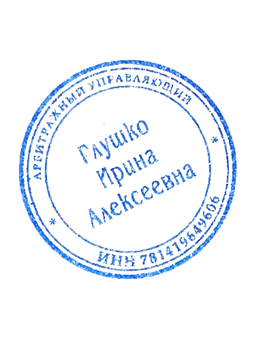 Глушко И.А.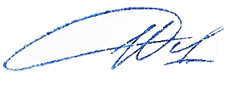 